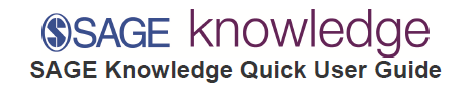 SAGE Knowledge 使用手冊1. 連線a) IP 認證b)網址：http://knowledge.sagepub.com/2. 檢索方式a) 書名b) 作者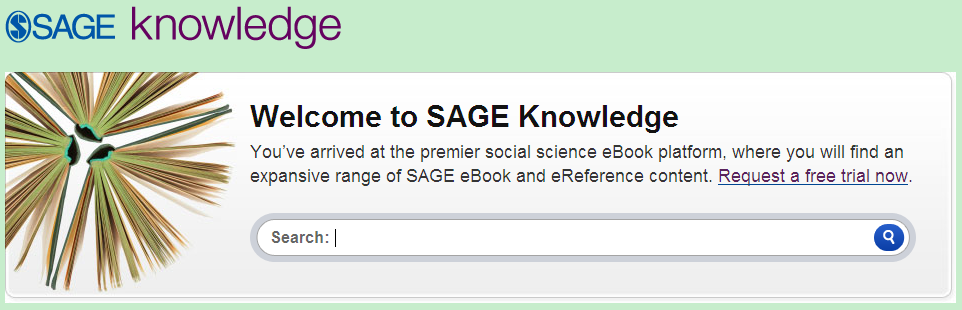 3. 瀏覽方式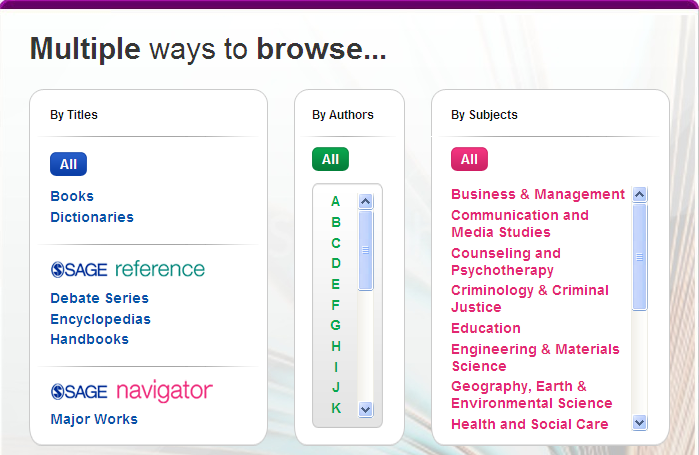 4. 書目呈現a) 我的最愛b) 引用5. 閱讀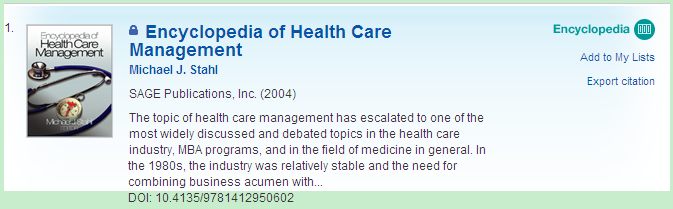 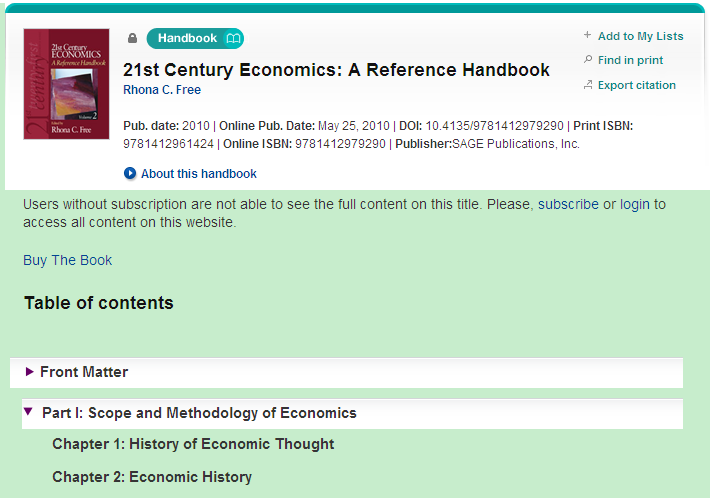 6. 建立自己清單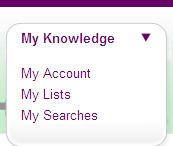 My Knowledge (我的知識)My List option (清單選項)Select the list(選擇內容)Edit list(編輯清單)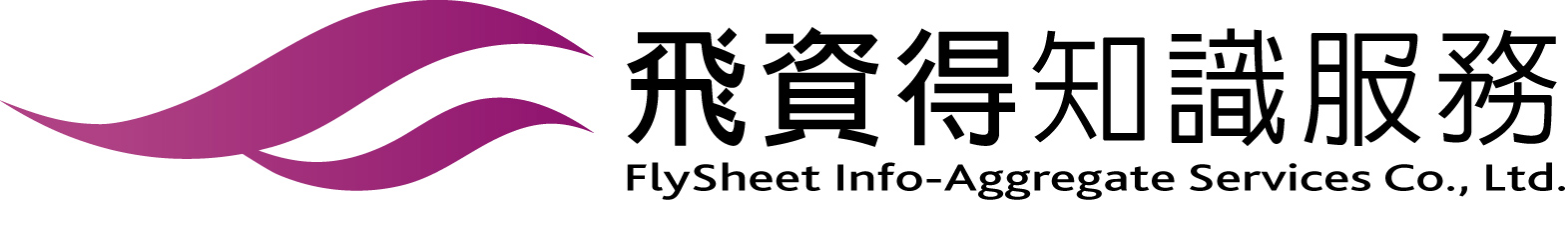 